ព្រះរាជាណាចក្រកម្ពុជាជាតិ សាសនា ព្រះមហាក្សត្រ6ពាក្យសុំអាជ្ញាបណ្ណហ្វ្រេកង់ស៍វិទ្យុVSAT6ឈ្មោះអ្នកស្នើសុំ (Name of Applicant) : ................................................... ជាអក្សរឡាតាំង	ភេទប្រុស(Male) ស្រី(Female) សញ្ជាតិ  Nationality) : ........................	ថ្ងៃខែឆ្នាំកំណើត(Date of Birth):​	មុខងារ/តួនាទី(Occupation): 	អត្តសញ្ញាណបណ្ណ ឬលិខិតឆ្លងដែន (ID. Card or Passport No.): 	អាសយដ្ឋាន(Address):	ទូរស័ព្ទ(Phone): ............................ ទូរសារ(Fax): ......................... អ៊ីមែល(E-mail):	។សូមគោរពជូនឯកឧត្តម ប្រធាននិយ័តករទូរគមនាគមន៍កម្ពុជាកម្មវត្ថុ ៖   សំណើសុំអាជ្ញាបណ្ណហ្វ្រេកង់ស៍វិទ្យុ VSAT ចំនួន……………..គ្រឿងយោង ៖ -  លក្ខណ:ភិនភាគនៃបរិក្ខារវិទ្យុVSAT(R.08)ចំនួន.................ច្បាប់។.......................................................................................................................................................................។   សេចក្តីដូចមានចែងក្នុងកម្មវត្ថុ និងយោងខាងលើ ខ្ញុំមានកិត្តិយសសូមគោរពជម្រាបជូនឯកឧត្តមប្រធានមេត្តាជ្រាបថា ដោយមានតម្រូវការចាំបាច់ក្នុងការប្រើប្រាស់ហ្វ្រេកង់ស៍វិទ្យុសម្រាប់ដំណើរការបរិក្ខារវិទ្យុ VSAT និងដើម្បីឲ្យការប្រើប្រាស់ហ្វ្រេកង់ស៍វិទ្យុ​ទាំងនេះត្រឹមត្រូវតាមច្បាប់ស្តីពីទូរគមនាគមន៍ផងនោះ  សូមឯកឧត្តមប្រធានមេត្តាអនុញ្ញាតផ្តល់អាជ្ញាបណ្ណហ្វ្រេកង់ស៍វិទ្យុសម្រាប់​ដំណើរការស្ថានីយ VSAT ចំនួន..........គ្រឿង ដែលមានលក្ខណៈភិនភាគដូចមានចែងក្នុងទម្រង់ពាក្យសុំអាជ្ញាបណ្ណ និងឯកសារពាក់ព័ន្ឋភ្ជាប់មកជាមួយ។	  អាស្រ័យហេតុដូចបានជម្រាបជូនខាងលើ សូមឯកឧត្តមប្រធានមេត្តាពិនិត្យ និងសម្រេចដោយក្តីអនុគ្រោះ។	  សូមឯកឧត្តមប្រធាន មេត្តាទទួលនូវការគោរពដ៏ខ្ពង់ខ្ពស់ អំពីខ្ញុំ៕រាជធានីភ្នំពេញ ថៃ្ងទី…………ខែ………….ឆ្នាំ២០......ហត្ថលេខា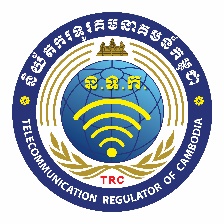 លក្ខណ:ភិនភាគនៃបរិក្ខារវិទ្យុ VSATVSAT EQUIPMENT CHARACTERISTICS6១. អ្នកដាក់ពាក្យសុំ (Applicant)១.‌​១	ឈ្មោះអង្គភាព/ក្រុមហ៊ុន (Name of entity/company):………………………………..………………………………………………………… ……………………………………………………………………………………………………………………………………….…………………………………១.២	អាសយដ្ឋាន (Address):…………………………………………………………………………………………………………………….………………… ១.៣	ទូរស័ព្ទ (Phone) ……………………………………..………………………ទូរសារ(Fax)………………………………………………………………… 	អ៊ីម៉ែល(E-mail):  ……………………………………………………………………………………………………………………………………………….១.៤	អ្នកទទួលខុសត្រូវ (Responsible Person)………………………………………………………………………………………………………………១.៥	អត្តសញ្ញាណបណ្ណ ឬលិខិតឆ្លងដែន (ID Card or Passport No.)    …………………….……………………………………………..១.៦	តួនាទី(Position)…………………………………………………………………………………………………….……………………………………………២. បរិក្ខារផ្សាយ/ទទួល (Transceiver)២.១	ទីតាំង (Location):ទីតាំង(ទី១) បញ្ជូន-ទទួល (UL-DL. Location)   ………………………………………………………………………………………………………… រយៈទទឹង (Latitude)…………………………………….…….……រយៈបណ្តោយ (Longitude)……..………………………….………………….ទីតាំង(ទី២) បញ្ជូន-ទទួល (UL-DL. Location) …………………………………………….…………………….……………………………………… រយៈទទឹង (Latitude)……………………………………………….… រយៈបណ្តោយ (Longitude)…………………………………………………២.២	អង់តែន (Antenna):ម៉ូដែល (Model)  ……………………………………………………………………………………………………………………………………………ប្រភេទ (Type) ……………………………………………………………………………………….………………………………………………………ទំហំ (Size)  ……………………………………………………………………………………………………………………………………………………មេគុណ (Gain) …………………………………………………………………………………………………………………………..…………………ផលិតកម្ម (Manufacturer)  ……………………………………………………………………………………………………………………….……ប៉ូលកម្ម (Polarization) …………………………………………………………………………………………………………………………………..អាស៊ីមូត (Azimuth)  ………………………………………………………………………………………………………………………………………មុំកម្ពស់ (Elevation Angle) ……………………………………………………………………………………………………………………………..២.៣	លក្ខណៈបច្ចេកទេស (Technical):ហ្វ្រេកង់ស៍ដំណើរការ (Operating Frequency)(Tx/Rx)……………………………………………………………………………………….អត្រាទិន្នន័យ  (Data Rate)  …………………………………………………………………………………………………………………………….ឈ្មោះ និងទីតាំងផ្កាយរណប (Satellite Name & Orbit) …………………………………………………………………………………….ឧបករណ៍ទទួលស៊ីញ៉ាល់ទូរស័ព្ទ (Transponder) ..…………..……………………………………………………………………………….ការប្តូរតាន (Modulation)  ………………………………………………………………………………………………………………………………កំណត់ពេលសាកល្បង (Testing schedule)………………………………………………………………………………………………………កំណត់ពេលដំណើរការ (Operating Schedule) …………………………………………………………………………………………………                            …………………. ថ្ងៃទី..................ខែ……………..ឆ្នាំ២០……… ……………ថ្ងៃទី…………ខែ…………ឆ្នាំ២០……                                                 ហត្ថលេខាអ្នកដាក់ពាក្យសុំ (Application's Signature)                    ភ្នាក់ងារត្រួតពិនិត្យ 